Elige al menos ½ TAZA de frutas y/o verduras diariamenteElige estos tamaños de porción o combina cantidades más pequeñas para un total de ½ taza.Toma solo lo que comerás después de consumir ½ taza.Instrucciones: ¡Verifica que todos los tamaños de las porciones y los utensilios sean correctos de acuerdo con la prueba de rendimiento de alimentos antes del servicio!1 manzana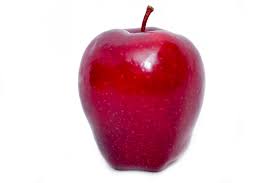 2 cucharadas de fruta enlatada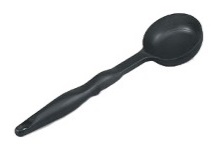 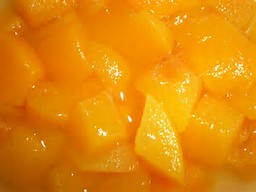 Lechuga (1 taza = tamaño de una  pelota de béisbol)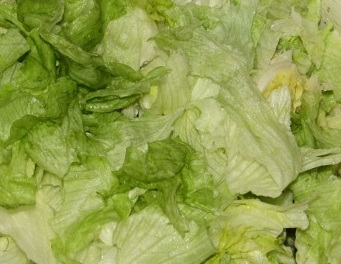 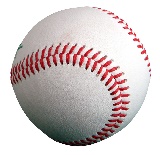 =2 cucharadas de frijoles horneados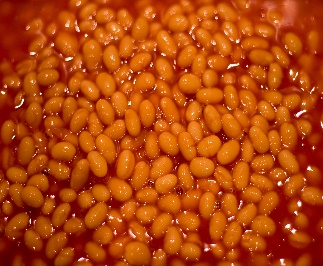 1 naranja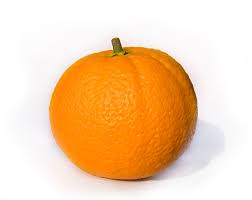 04 fresas grandes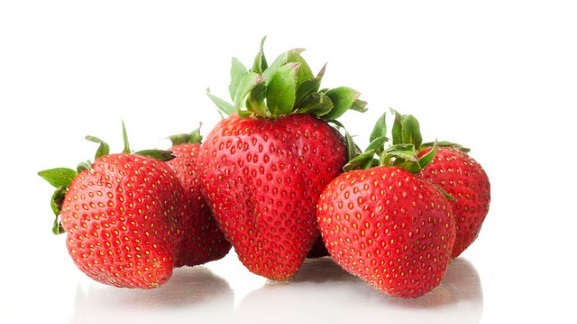 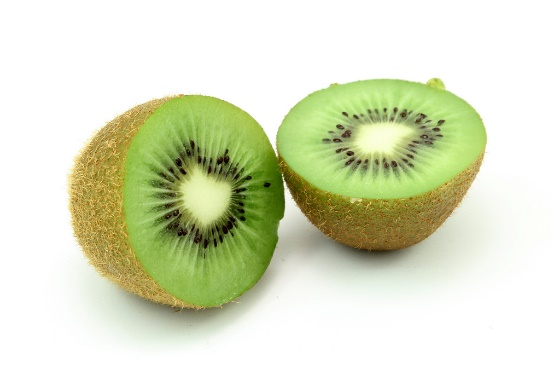 8 zanahorias baby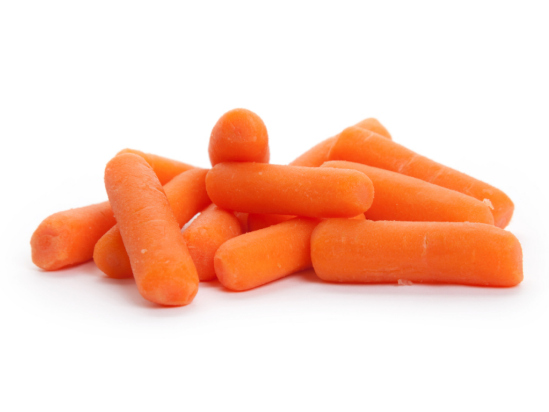 2 cucharadas de ensalada de papa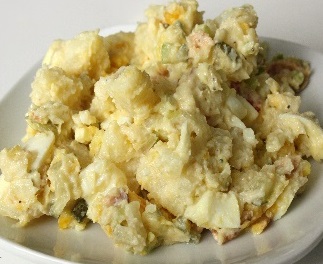 1 banana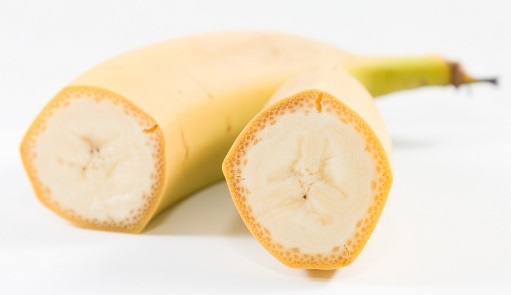 1 kiwi5 ramilletes de brócoli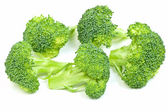 Pepinos (Tamaño de un mouse pequeño)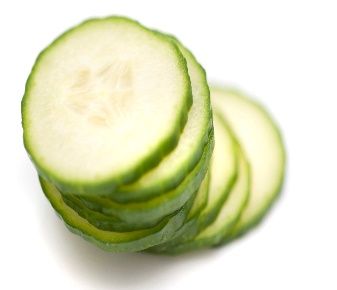 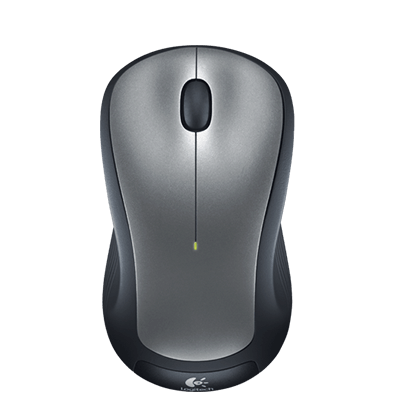 =15 uvas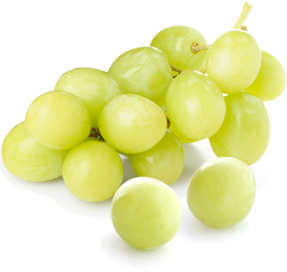 1 caja de jugo de fruta 100%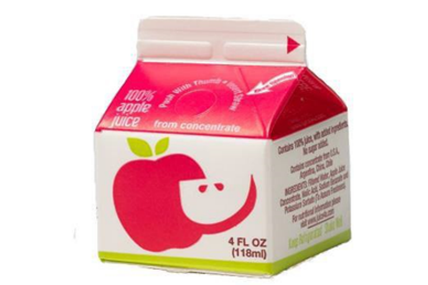 2 mandarinas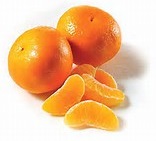 Apio (Tamaño de un mouse pequeño)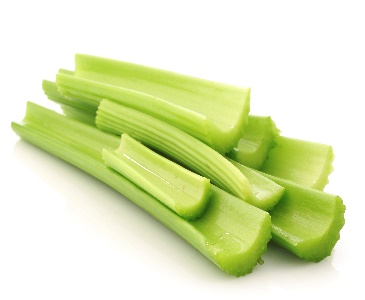 =